Заявка на участие Муниципальное образование Калининский районНоминация: «Чтоб не распалась связь времён»Название династии «Педагогическая династия семьи Круть» 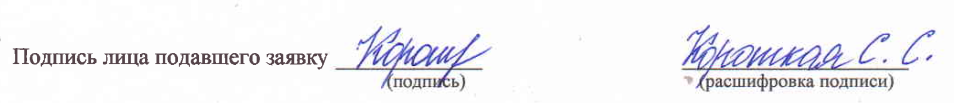 Приложение 1 к Положению о краевом конкурсе«Педагогические династии»Информация об инициаторе подачи заявкиИнформация об инициаторе подачи заявкиИнформация об инициаторе подачи заявкиФИО (полностью)ФИО (полностью)Короткая Снежана СергеевнаОтношение к конкурсантуОтношение к конкурсантуВоспитательАдрес:Адрес:Краснодарский край Калининский район станица Гривенская переулок Узкий дом 9Контактный телефон:Контактный телефон:89189559747E-mailE-mailkorotkaasnezana@gmail.comИнформация Информация Информация ФИО (полностью)ФИО (полностью)Круть Тамара ВасильевнаДата, место рожденияДата, место рождения18.03.1961г. Краснодарский край Калининский район х. ЛебедиОбщий трудовой стажОбщий трудовой стаж40 летОбразование (образовательная организация, годы обучения)Образование (образовательная организация, годы обучения)Средне-профессиональное, Ейское педагогическое училище  1983г. - 1986г. Педагогический стаж, должности в образовательных организацияхПедагогический стаж, должности в образовательных организацияхВоспитатель 8 лет, заведующий МБДОУ Д/с№13 х. Лебеди 30 летПочетные звания и награды (при наличии)Почетные звания и награды (при наличии) Почётная грамота «Министерство образования и науки Краснодарского края за высокий значительный вклад в развитие системы образования» 2013 годГрамота  «За личный трудовой вклад в развитие местного самоуправления» 2013годИнформация о представителях династии (данные заполняются на каждого представителя династии)Информация о представителях династии (данные заполняются на каждого представителя династии)Информация о представителях династии (данные заполняются на каждого представителя династии)ФИО (полностью)ФИО (полностью)Короткая (Круть) Снежана СергеевнаДата, место рожденияДата, место рождения04.05.1984 г. Краснодарский край Калининский район х. ЛебедиРодственные отношения с главой династииРодственные отношения с главой династииДочьОбщий трудовой стажОбщий трудовой стаж17 летОбразование (образовательная организация, годы обучения)Образование (образовательная организация, годы обучения)Средне-профессиональное, Краснодарский Педагогический Колледж№1, 2001г.-2004г.Педагогический стаж, должности в образовательных организацияхПедагогический стаж, должности в образовательных организациях17 лет  воспитатель детей дошкольного возрастаПочетные звания и награды (при наличии)Почетные звания и награды (при наличии)Грамота призёр муниципального этапа краевого конкурса «Воспитатель года Кубани» 2015г.   Грамота участника муниципального этапа краевого конкурса «Воспитатель года Кубани» 2018г.ФИО (полностью)ФИО (полностью)Назаренко (Круть) Марина СергеевнаДата, место рожденияДата, место рождения11.07.1980г. Краснодарский край Калининский район х. ЛебедиРодственные отношения с главой династииРодственные отношения с главой династииДочьОбщий трудовой стаж  17 лет  17 летОбразование (образовательная организация, годы обучения)Ейское педагогические колледж 1997г.-2000г. АГПУ (КФ) 2004г.-2007г.Ейское педагогические колледж 1997г.-2000г. АГПУ (КФ) 2004г.-2007г.Педагогический стаж, должности в образовательных организациях16  лет Воспитатель детей дошкольного возраста16  лет Воспитатель детей дошкольного возрастаПочетные звания и награды (при наличии)Грамота  лауреат «Воспитатель года города Краснодара» 2012 г.Диплом лауреат Х открытого Краснодарского фестиваля педагогических инициатив «Новые идеи – новой школе»2020г.Благодарность с занесением в трудовую книжку  «За безграничную любовь к детям и активное участие в жизни коллектива» 2010г.Грамота  лауреат «Воспитатель года города Краснодара» 2012 г.Диплом лауреат Х открытого Краснодарского фестиваля педагогических инициатив «Новые идеи – новой школе»2020г.Благодарность с занесением в трудовую книжку  «За безграничную любовь к детям и активное участие в жизни коллектива» 2010г.                                          4. Трудовой стаж всех представителей династии                                          4. Трудовой стаж всех представителей династии                                          4. Трудовой стаж всех представителей династииобщий74 года74 годаПедагогический 71 год71 год